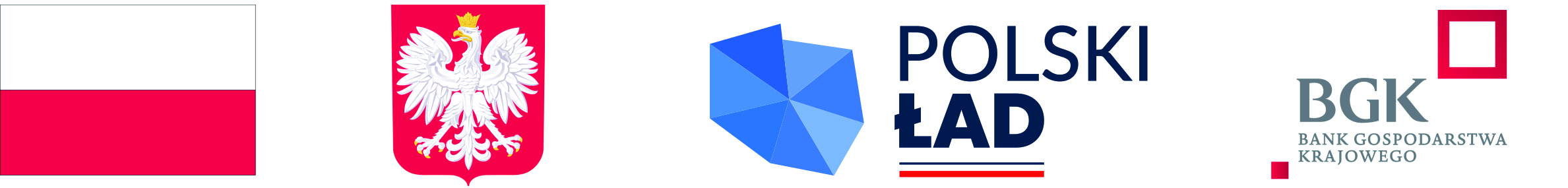 Załącznik Nr 3 do SWZ………………………………… (pieczęć firmowa Wykonawcy)ZOBOWIĄZANIE PODMIOTUDO ODDANIA DO DYSPOZYCJI WYKONAWCY NIEZBĘDNYCH ZASOBÓWJa/my, niżej podpisani, reprezentujący firmę …………………………………………………..………………………………..
z siedzibą …………………………………………………………………………….………………………………………………………………..
zobowiązujemy się do oddania do dyspozycji Wykonawcy tj.…………………………………………………………………………………………………………………………..……………………………………
niezbędnych zasobów określonych w art. 118 ustawy PZP, tj. …………………………………………………………………………………………………………..…………………………………………………
………………………………………………………………………………………………………..……………………………………………………
na okres korzystania z nich przy wykonaniu zamówienia na świadczenie usług w zakresie realizacji zamówienia publicznego pn. „Odbudowa spalonej remizy OSP Radzimów, dzięki której jednostka będzie mogła zapewniać nieprzerwaną gotowość bojową” w formule „Zaprojektuj i wybuduj”.Oświadczam, że:Udostępniam Wykonawcy w/w zasoby, w następującym zakresie:……………………………………………………………………………………………………………………………………………………Sposób wykorzystania udostępnionych przeze mnie zasobów będzie następujący:……………………………………………………………………………………………………………………………………………………Zakres i okres mojego udziału przy wykonywaniu zamówienia będzie następujący:…………………………………………………………………………………………………………………………………………………………………………………………….        Miejscowość i data							………………………………………………….							  Podpis i pieczątka osoby upoważnionejDokument przekazuje się w postaci elektronicznej i opatruje się kwalifikowanym podpisem elektronicznym, podpisem zaufanym lub podpisem osobistym.Uwaga! Nanoszenie jakichkolwiek zmian w treści dokumentu po opatrzeniu ww. podpisem może skutkować naruszeniem integralności podpisu, a w konsekwencji skutkować odrzuceniem oferty.